												Name:				Let’s Make Music! Project ChecklistYou will be designing and building your own instrument that can change pitch and loudness!What you need:Plan (approved by teacher before you begin creating instrument)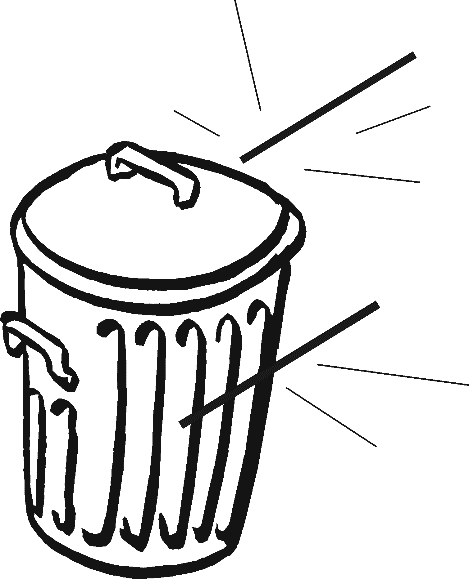 Supplies (gather the materials you need to create your instrument)Can you change the pitch of your instrument? Can you change the loudness of your instrument?What you need to explain for the sharing circle:Play your instrument for usHow did you change the pitch?How did you change the loudness?How do we hear your instrument?Comments: